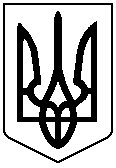 У К Р А Ї Н А    СТОРОЖИНЕЦЬКА  МІСЬКА  РАДА	ЧЕРНІВЕЦЬКОГО РАЙОНУЧЕРНІВЕЦЬКОЇ  ОБЛАСТІ	
VIII позачергова сесія VIII скликанняР І Ш Е Н Н Я  №     -8/2021Про внесення змін до  міського бюджету Сторожинецької  територіальної громади на 2021 рік
            Керуючись пунктом 23 частини 1 статті 26, статтею 61 Закону України “Про місцеве самоврядування в Україні”, Бюджетним кодексом України,  рішенням  ІІ сесії Сторожинецької міської ради  VIIІ скликання від 22 грудня 2020р. №71-2/2020 «Про міський бюджет Сторожинецької  територіальної громади на 2021рік» зі змінами,  листи Чернівецької  обласної державної адміністрації від 13.04.2021 № 01.25/48-684 «Про надання субвенції»,  від 26.04.2021 р. №  30  щодо надання іншої субвенції Сторожинецькій ТГ,  розпорядженнями Чернівецької обласної державної адміністрації від 28.04.2021 р. № 476-р «Про здійснення перерозподілу видатків загального фонду обласного бюджету на 2021 рік та затвердження Порядку використання та розподілу коштів субвенції з обласного бюджету», від 18.02.2021 р. № 163-р «Про внесення змін до Порядку розподілу додаткової дотації з державного бюджету місцевим бюджетам на фінансування переданих з державного бюджету видатків з утримання закладів освіти та охорони здоров’я на 2021 рік»                               міська рада вирішила: 1.  Внести зміни у додаток №1 «Доходи  місцевого  бюджету на 2021 рік» до  рішення  ІІ сесії Сторожинецької міської ради  VIIІ скликання від 22 грудня 2020р. №71-2/2020 «Про міський бюджет Сторожинецької  територіальної громади на 2021рік»,  згідно з додатком 1 до цього рішення.2. Внести зміни у додаток № 2 «Фінансування  місцевого  бюджету на 2021 рік » до  рішення  ІІ сесії Сторожинецької міської ради  VIIІ скликання від 22 грудня 2020р. № 71-2/2020 «Про міський бюджет Сторожинецької  територіальної громади на 2021рік», згідно з додатком 2 до цього рішення.3. Внести зміни у додаток № 3 «Розподіл видатків місцевого  бюджету на 2021 рік » до рішення  ІІ сесії Сторожинецької міської ради  VIIІ скликання від 22 грудня 2020р. №71-2/2020 «Про міський бюджет Сторожинецької  територіальної громади на 2021рік», згідно з додатком 3 до цього рішення.4. Внести зміни у додаток № 4 «Міжбюджетні трансферти на 2021 рік» до  рішення  ІІ сесії Сторожинецької міської ради  VIIІ скликання від 22 грудня 2020р. №71-2/2020 «Про міський бюджет Сторожинецької  територіальної громади на 2021рік», згідно з додатком 4 до цього рішення.           5. Внести зміни у додаток № 5 «Розподіл коштів бюджету розвитку на здійснення заходів на будівництво, реконструкцію і реєстрацію, капітальний ремонт  об'єктів виробничої, комунікаційної та соціальної інфраструктури за об'єктами у 2021 році» до рішення  ІІ сесії Сторожинецької міської ради  VIIІ скликання від 22 грудня 2020р.        № 71-2/2020 «Про міський бюджет Сторожинецької  територіальної громади на 2021рік», згідно з додатком  5 до цього рішення. 6. Внести зміни  у додаток № 6 «Розподіл витрат місцевого бюджету на реалізацію місцевих/регіональних програм у 2021 році» до рішення  ІІ сесії Сторожинецької міської ради  VIIІ скликання від 22 грудня 2020р. №71-2/2020 «Про міський бюджет Сторожинецької  територіальної громади на 2021рік», згідно з додатком 6 до цього рішення. 7. Внести зміни у додаток № 7  «Відомча  класифікація видатків міського бюджету на 2021 рік»  до рішення II сесії міської  ради  VІІІ скликання від 22.12.2020  № 71- 2/2020 згідно з додатком  7 до цього рішення. 	8. Надати субвенцію з загального фонду міського бюджету обласному бюджету Чернівецької  області  по КПКВ 0119490 «Субвенція з місцевого бюджету на реалізацію заходів, спрямованих на розвиток системи охорони здоров'я у сільській місцевості, за рахунок залишку коштів відповідної субвенції з державного бюджету, що утворився на початок бюджетного періоду»  в загальній сумі 1 229 299,23 гривень.  9. Контроль за виконання цього рішення покласти на  першого заступника міського голови  Ігоря БЕЛЕНЧУКА та постійну комісію  з питань фінансів, соціально-економічного розвитку,   планування, бюджету  (Лідія РАВЛЮК).Сторожинецький міський голова                                    Ігор МАТЕЙЧУКВиконавець:Головний спеціаліст  Фінансового відділу                         Альона ШУТАКПогоджено:Перший заступник міського голови                                    Ігор БЕЛЕНЧУКСекретар міської ради                                                          Дмитро БОЙЧУКНачальник відділу організаційноїта кадрової роботи                                                               Аліна ПОБІЖАННачальник відділу документообігу                                   Микола БАЛАНЮК   Провідний спеціаліст  юридичного відділу                       Аурел СИРБУ     12 травня  2021 рокум. Сторожинець